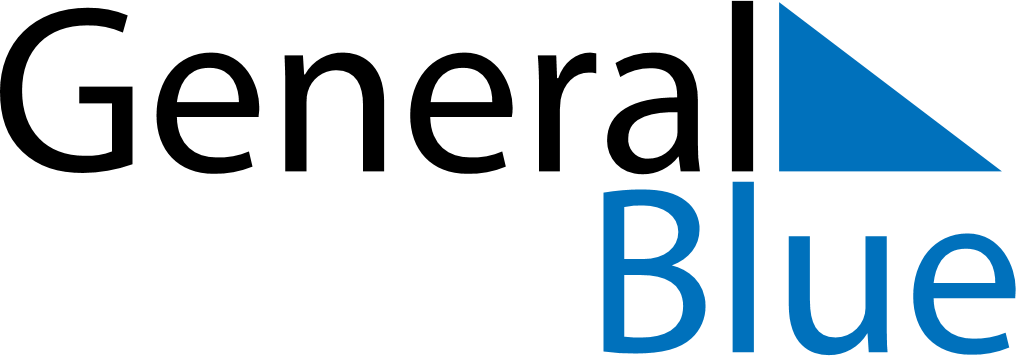 July 2025July 2025July 2025July 2025NicaraguaNicaraguaNicaraguaMondayTuesdayWednesdayThursdayFridaySaturdaySaturdaySunday123455678910111212131415161718191920Revolution DayRevolution Day212223242526262728293031